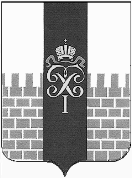 МЕСТНАЯ АДМИНИСТРАЦИЯ МУНИЦИПАЛЬНОГО ОБРАЗОВАНИЯ ГОРОД ПЕТЕРГОФ_____________________________________________________________________________ПОСТАНОВЛЕНИЕОт    «   29 »    апреля    2016 г.	                                                                          № 30      В соответствии с Бюджетным  кодексом  Российской Федерации, Постановлением местной администрации муниципального образования город Петергоф  № 150 от 26.09.2013 года  «Об утверждении  Положения о Порядке разработки, реализации и оценки эффективности муниципальных программ и о Порядке  разработки и реализации ведомственных целевых программ и  планов по непрограммным расходам местного бюджета МО  г. Петергоф», местная администрация муниципального образования г. ПетергофПОСТАНОВЛЯЕТ:1. Внести в постановление местной администрации муниципального образования город Петергоф от 31.12.2015 №240  «Об утверждении Плана мероприятий, направленных на решение вопроса местного значения по непрограммным расходам местного бюджета муниципального образования г.Петергоф на 2016 «Обустройство, содержание и уборка территорий детских и спортивных площадок; выполнение оформления к праздничным мероприятиям на территории муниципального образования город Петергоф»с изменениями от 14.04.2016 г(далее – План мероприятий) изложив  План мероприятий в редакции согласно Приложению №1 к настоящему постановлению. 2.Приложения №№1-1-3,2-2-7,3,4,5,6,7 к Плану мероприятий оставить без изменений.3.Дополнить план мероприятий Приложением №8.4.Постановление вступает  в  силу  с  момента  его опубликования.5.Контроль за исполнением  настоящего постановления оставляю за собой.Глава местной администрациимуниципального образования город Петергоф                                                                                       А.В. ШифманП Л А Нмероприятий, направленных на решение вопроса местного значения по непрогрммным расходам местного бюджета муниципального образования город Петергоф на 2016 год«Обустройство, содержание и уборка территорий детских и спортивных площадок; выполнение оформления к праздничным мероприятиям на территории муниципального образования город Петергоф»Начальник ФЭО                                           А.В.КостареваНачальник ОЗ и ЮС                                       Т.С. ЕгороваГлавный специалист                                        Л.Г.Ярышкина«О внесении изменений в постановление местной администрации муниципального образования город Петергоф от 31.12.2015 № 240 «Об утверждении Плана мероприятий, направленных на решение вопроса местного значения по непрограммным расходам местного бюджета муниципального образования город Петергоф на 2016 «Обустройство, содержание и уборка территорий детских и спортивных площадок; выполнение оформления к праздничным мероприятиям на территории муниципального образования город Петергоф», с изменениями от 14.04.16 г.СогласованоПриложение к Постановлению№ ___ от _____ _______ 2016 г.Приложение к Постановлениюот ____ _________2015 г.№ ___ УтверждаюГлава местной администрацииМО г.Петергоф_____________ А.В.Шифман№ п\пНаименование направления расходов непрограммные расходы местного бюджета___________________________________Наименование мероприятия Срок реализации мероприятияНеобходимый объем финансирования(тыс.руб.)ПримечаниеУборка территорий детских и спортивных  площадок:ул. Средняя,12-14 -ул. ул. Пригородная, д.146ул. Троицкая, д.15бБобыльская дорога, д. 57 корп.1Луизино, напротив д.48I-IV кв.255,6Приложение №1,1-1,1-2, 1-3Содержание и ремонт детских и спортивных площадокI-IV кв.712,0Приложение № 2-1-2-6-2-7Организация доставки песка в песочницыII кв.516,4Приложение №3Оформление к праздничным мероприятиям территории МОI-IV кв.313,4Приложение № 4, 4-1, 4-2Изготовление смет (1% от сметной стоимости работ)I-IV кв.10,0Приложение №5Изготовление, доставка и монтаж информационных стендов на детских площадкахI-IV кв.174,6Приложение №6Разработка проектно-сметной документации: обустройство детской площадки по адресу: г. Петергоф, Университетский пр., д.2\18 I-IV кв.148,9Приложение №78Установка оборудования на детские и спортивные площадкиIII - IV кв.300,0Приложение№8Итого2430,9